Création d’un dossier sur Net Explorer et arborescence du dossier :Création :Quand créer le dossier ? Une fois la lettre de mission signée, le dossier peut être créé dans ISAGI et Net Explorer pour y enregistrer la lettre de mission signée et les éléments du dossiers permanents.Le dossier doit être créé sur Net Explorer juste après sa création sur ISAGI qui définit le N° client.Voici les étapes :Se connecter sur Net Explorer (lecteur Windows ou navigateur au choix)Copier le « DOSSIER SOURCE » :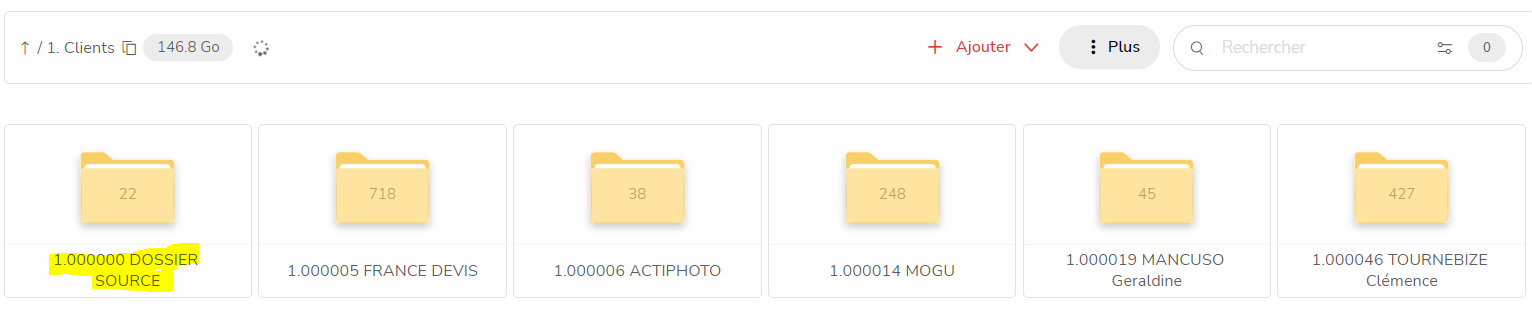 Coller le dossier source. Cette étape peut prendre une dizaine de secondes :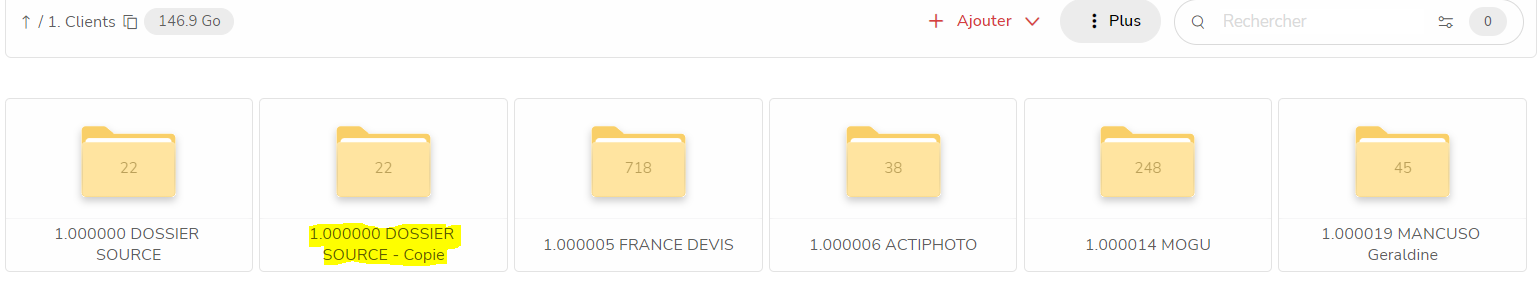 Renommer dossier source copié par le code « 1.001800 » s’il s’agit du dossier 1800.Arborescence :1. CLIENTS1.00106 NOM CLIENT1.1.1 Zone de dépôt1.1.2 Dossier permanent1.1.2.01 Mission (Lettre de mission, Mandats)1.00106.2.02 Associés (CNI, Carte vitale)1.00106.2.03 Entité (RIB, logo, ...)1.00106.2.04 Juridique (Kbis, Statuts, AG)1.00106.2.05 Fiscal (Courriers d’option TVA, CFE, …) 1.00106.2.06 Social (Contrats de travail, Prévoyance)1.00106.2.07 Contrats (Emprunt, Assurance)1.00106.3 Exercices	1.00106.3.1 2020Etats (comptes annuels, liasses, Fichier TVA)Rapports (prévisionnel)Courriers